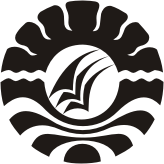 SKRIPSIPENGEMBANGAN KEGIATAN MENGANYAM UNTUK MENINGKATKAN KEMAMPUAN MOTORIK HALUS ANAK USIA DINI KELOMPOK B DI TAMAN KANAK-KANAK YAPIP MAKASSAR KECAMATAN PALLANGGA KABUPATEN GOWAITA TRISUCI HANDAYANIPROGRAM STUDI PENDIDIKAN GURU PENDIDIKAN ANAK USIA DINIFAKULTAS ILMU PENDIDIKANUNIVERSITAS NEGERI MAKASSAR2016PENGEMBANGAN KEGIATAN MENGANYAM UNTUK MENINGKATKAN KEMAMPUAN MOTORIK HALUS ANAK USIA DINI KELOMPOK B DI TAMAN KANAK-KANAK YAPIP MAKASSAR KECAMATAN PALLANGGA KABUPATEN GOWASKRIPSIDiajukan untuk Memenuhi Sebagian Persyaratan GunaMemperoleh Gelar Sarjana Pendidikan pada Program Studi Pendidikan GuruPendidikan Anak Usia Dini Strata I Fakultas Ilmu PendidikanUniversitas Negeri MakassarITA TRISUCI HANDAYANI1449046065PROGRAM STUDI PENDIDIKAN GURU PENDIDIKAN ANAK USIA DINIFAKULTAS ILMU PENDIDIKANUNIVERSITAS NEGERI MAKASSAR2016PERSETUJUAN PEMBIMBINGLaporan Tindakan Pembelajaran dengan Judul “Pengembangan Kegiatan Menganyam untuk Meningkatkan Kemampuan Motorik Halus Anak Usia Dini Kelompok B di Taman Kanak-Kanak YAPIP Makassar Kecamatan Pallangga Kabupaten Gowa” atas nama:Nama			 : Ita Trisuci HandayaniNIM			 : 1449046065Jurusan/program studi	 : Pendidikan Guru Pendidikan Anak Usia DiniFakultas		 : Ilmu PendidikanSetelah diperiksa dan diteliti, naskah usulan ini telah memenuhi syarat untuk diseminarkan.  Makassar,     Januari 2016PERNYATAAN KEASLIAN LAPORAN TINDAKAN PEMBELAJARANSaya yang bertandatangan di bawah ini:Nama			 : Ita Trisuci HandayaniNIM			 : 1449046065Jurusan/program studi	 : Pendidikan Guru Pendidikan Anak Usia DiniFakultas		 : Ilmu PendidikanJudul Laporan 		 : Pengembangan Kegiatan Menganyam untuk Meningkatkan Kemampuan Motorik Halus Anak Usia Dini Kelompok B di Taman Kanak-Kanak YAPIP Makassar Kecamatan Pallangga Kabupaten GowaMenyatakan dengan sebenarnya bahwa Laporan Tindakan pembelajaran yang saya tulis ini benar merupakan hasil karya saya sendiri dan bukan merupakan pengambilalihan tulisan atau pikiran orang lain yang saya akui sebagai hasil tuisan atau pikiran sendiri. Apabila dikemudian hari terbukti atau dapat dibuktikan bahwa laporan Tindakan pembelajaran ini hasil jiplakan, maka saya menerima sanksi atas perbuatan tersebut sesuai  dengan aturan dan undang-undang yang berlaku.Makassar,     Januari 2016Yang Membuat PernyataanIta Trisuci HandayaniNIM: 1449046065MOTOHati suci selalu benar, tetapi gejolak hati selalu mengubah hasrat hati suci. Orang yang ada dalam hati suci adalah orang yang taqwa dan beriman. Itulah tantangan hidup.Alhamdulillah, karena Ke-Agungan Mu ya Robbi Skripsi ini terselesaikan dan kuperuntukkan untuk: Ayahanda  dan Ibunda  tercinta yang dengan tulus selalu mendo’akan aku. Suamiku tercinta yang telah menemaniku dalam suka maupun dukaSaudaraku tercinta yang telah memberikan motivasi kepada penulis serta Keluarga besarku. .Sahabat-sahabatku terima kasih atas Spirit dan Bantuannya. Semua pihak yang tidak sempat saya tulis.ABSTRAKIta Trisuci Handayani. 2016. Pengembangan Kegiatan Menganyam untuk Meningkatkan Kemampuan Motorik Halus Anak Usia Dini Kelompok B di Taman Kanak-Kanak YAPIP Makassar Kecamatan Pallangga Kabupaten Gowa. Dibimbing oleh Herman dan Azizah Amal. Penelitian ini bertujuan untuk mengetahui peningkatan keterampilan motorik halus melalui pengembangan kegiatan menganyam pada kelompok B di TK YAPIP Makassar Kecamatan Pallangga Kabupaten Gowa. Penelitian ini merupakan penelitian pengembangan pembelajaran yang dilaksanakan dalam 5 pertemuan. Subjek penelitian ini adalah anak-anak kelompok B di TK YAPIP Makassar Kecamatan Pallangga Kabupaten Gowa yang berjumlah 15 anak. Penelitian dilaksanakan pada semester I tahun ajaran 2015/2016. Teknik pengumpulan data yang digunakan dalam penelitian ini adalah observasi. Instrumen pengumpulan data menggunakan lembar observasi. Analisis data yang digunakan adalah deskriptif kualitatif. Peningkatan keterampilan motorik halus anak pada kelompok B TK YAPIP Makassar  dapat dilihat dari rata-rata keterampilan motorik halus anak setelah diadakan penelitian, tiga aspek kemampuan motorik halus yang dikembangkan mengalami peningkatan, yaitu dalam aspek ketepatan anak memperoleh nilai baik sebanyak 11 orang, pada kategori  cukup 3 orang, dan pada kategori kurang sebanyak 1 orang. Pada aspek kerapian yang memperoleh nilai baik sebanyak 10 orang, pada kategori  cukup 4 orang, dan pada kategori kurang sebanyak 1 orang. Pada aspek kecepatan yang memperoleh nilai baik sebanyak 9 orang, pada kategori  cukup 5 orang, dan pada kategori kurang sebanyak 1 orang dari total populasi 15 anak. Berdasarkan hasil penelitian yang telah dilakukan dapat disimpulkan bahwa keterampilan motorik halus anak pada kelompok B TK YAPIP Makassar  dapat meningkat dalam kegiatan menganyam.PRAKATAPuji syukur kehadirat Allah SWT, karena rahmat-Nya sehingga tugas akhir yang berjudul “Pengembangan Kegiatan Menganyam untuk Meningkatkan Kemampuan Motorik Halus Anak Usia Dini Kelompok B di Taman Kanak-Kanak YAPIP Makassar Kecamatan Pallangga Kabupaten Gowa” dapat diselesaikan sesuai waktu yang ditargetkan. Walupun demikian penulis menyadari bahwa masih terdapat kekurangan dalam penulisan ini, baik redaksi  kalimatnya maupun dari sistematika penulisannya. Namun demikian harapan penulis, karya ilmiah ini dapat memberikan sedikit harapan demi terciptanya pembelajaran yang bermakna dalam kelas.Dalam penyusunan karya ilmiah ini, penulis meghadapi banyak kesulitan baik dalam proses pengumpulan bahan pustaka maupun dalam penyusunannya. Namun berkat bimbingan dan dorongan dari berbagai pihak, maka kesulitan dapat teratasi. Oleh karena itu, maka sepantasnyalah penulis menyampaikan ucapan terima kasih yang sebesar-besarnya kepada yang terhormat Bapak Herman, S. Pd., M. Pd. Sebagai Pembimbing I dan Ibu Azizah Amal S, S., M. Pd. sebagai dosen pembimbing II atas kesempatannya untuk membimbing penulis menulis karya ilmiah ini.Selanjutnya ucapan terima kasih penulis tunjukkan kepada:Prof. Dr. Arismunandar, M. Pd. Rektor Universitas Negeri Makassar, yang telah memberi peluang untuk mengikuti proses perkuliahan di Pendidikan Guru Pendidikan Anak Usia Dini Fakultas Ilmu Pendidikan UNM.Dr. Abdullah Sinring, M. Pd., sebagai Dekan FIP UNM yang senantiasa memberikan motivasi dalam berbagai kesempatan untuk lebih meningkatkan profesionalisme melalui proses perkuliahan.Syamsuardi, M. Pd., Pimpinan Prodi PG-PAUD FIP UNM yang dengan penuh perhatian dalam memfasilitasi berbagai kebutuhan perkuliahan sehingga kegiatan perkuliahan penulis tempuh sesuai yang ditargetkan.Bapak dan Ibu dosen serta pegawai/tata usaha PG-PAUD atas segala perhatiannya dan pelayanannya baik aspek akademik, administrasi, maupun aspek kemahasiswaan sehingga proses perkuliahan berjalan sangat lancar.H. Hannabi Rizal, M. Pd., Selaku pengelola yayasan TK YAPIP Makassar Kecamatan Pallangga Kabupaten Gowa.Suami tercinta Muliadi, dengan segenap cinta dan kasih sayangnya serta doa yang tak henti-hentinya serta memberikan dukungan dan semangat dalam menjalani kehidupan ini. Kepada teman-teman kelas seperjuangan dan ibu guru teman sejawat yang telah berkenan menerima penulis dan membantu penulis untuk melakukan penelitian.Kepada kedua orang tua beserta keluarga yang senantiasa memberikan dorongan selama melanjutkan studi pada perguruan tinggi di UNM.Akhirnya penulis menyampaikan kepada semua pihak yang tak sempat disebutkan namanya satu persatu atas bantuan dan bimbingannya, semoga Allah senantiasa memberikan ganjaran pahala yang setimpal, Aamiin. Harapan penulis karya ilmiah ini dapat bermanfaat bagi seluruh pembacanya khusunya bagi pemerhati pendidikan.Makassar,     Januari 2016PenulisDAFTAR ISIHalamanHALAMAN 									      iPERSETUJUAN PEMBIMBING						      iiiLEMBAR PERNYATAAN BEBAS PLAGIAT				      iv  MOTO  				 					      v  ABSTRAK  				 					      vi  PRAKATA  				 					      vii  DAFTAR ISI  				 					      x DAFTAR TABEL  				 				      xii DAFTAR  GAMBAR				 				      xiii DAFTAR LAMPIRAN  							      xiv       BAB I    PENDAHULUAN							      	      Latar Belakang							      1Rumusan Masalah				           		      4Tujuan Pengembangan					                  4Manfaat Pengembangan					                  4BAB II  KAJIAN PUSTAKA                                                                             Motorik Halus						     	      5Menganyam							      13BAB III    METODE PENELITIAN						 Subjek Pembelajaran						      27Tempat dan Waktu Pembelajaran  			                  27Desain/Prosedur Pengembangan					      27Teknik Analisis Data						      29BAB IV  HASIL PENELITIAN DAN PEMBAHASAN				Hasil Penelitian							      30Pembahasan  						                  50BAB V    KESIMPULAN DAN SARAN						 Kesimpulan							      54Saran  							                  54DAFTAR PUSTAKA							      56DAFTAR TABELTabel 3.1 Kategori penilaian di taman kanak-kanak				29Tabel 4.1 Rekapitulasi Data Kemampuan motorik halus pada tahap pra tindakan								30Tabel 4.2 Hasil Observasi Kemampuan Motorik Halus Anak Melalui Kegiatan Menganyam pada pertemuan I				40Tabel 4.3 Hasil Observasi Kemampuan Motorik Halus Anak Melalui Kegiatan Menganyam pada pertemuan II				41Tabel 4.4 Hasil Observasi Kemampuan Motorik Halus Anak Melalui Kegiatan Menganyam pada pertemuan III				42Tabel 4.5 Hasil Observasi Kemampuan Motorik Halus Anak Melalui Kegiatan Menganyam pada pertemuan IV				43Tabel 4.6 Hasil Observasi Kemampuan Motorik Halus Anak Melalui Kegiatan Menganyam pada pertemuan V				44Tabel 4.7 Data perbandingan kemapuan motorik halus pra tindakan  danpelaksanaan tindakan Tindakan Pembelajaran			51DAFTAR GAMBAR Gambar 2.1 Lungsi								19Gambar 2.2. Pakan								19Gambar 2.3. Anyaman Tunggal 							24Gambar 2.4. Anyaman Ganda Dua						25DAFTAR LAMPIRANSkenario Pembelajaran								58Rencana Kerja Harian								63Pedoman Observasi anak								68Hasil Penelitian Observasi Pra-Tindakan					69Hasil Penilaian Observasi Tindakan Pengembangan				70Pedoman Observasi Guru							75Hasil Observasi Guru								76Dokumentasi Penelitian								77Surat Validasi  Instrumen							83Surat Keterangan Telah Meneliti							84Surat Izin Penelitian								85Riwayat Hidup									88Pembimbing IHerman, S. Pd., M. Pd.NIP. 19830429 200812 1 007Pembimbing IIAzizah Amal, S. S., M. Pd.NIP. 19790326 200604 2 001Disahkan:Ketua Prodi PGPAUD FIP UNMSyamsuardi, S.Pd., M.Pd.NIP. 19830210 200812 1 002Disahkan:Ketua Prodi PGPAUD FIP UNMSyamsuardi, S.Pd., M.Pd.NIP. 19830210 200812 1 002Disahkan:Ketua Prodi PGPAUD FIP UNMSyamsuardi, S.Pd., M.Pd.NIP. 19830210 200812 1 002